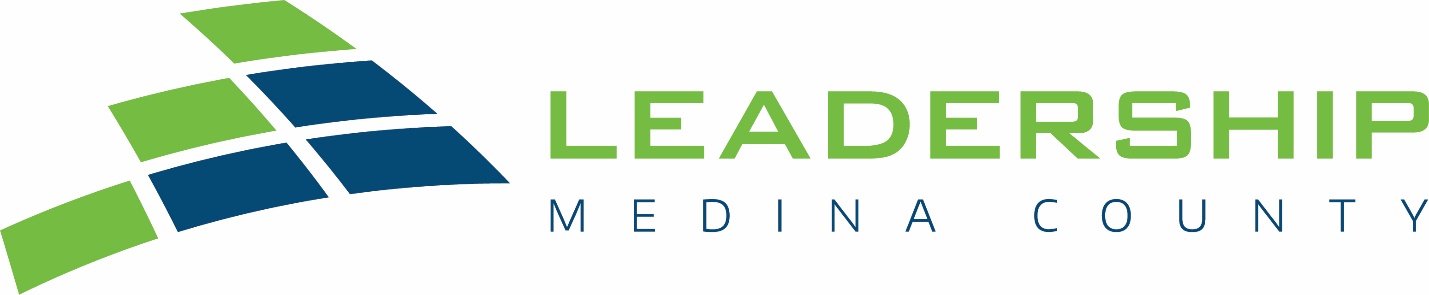 JrLMC SeminarsParticipants are expected to attend a minimum of 80% of program seminars: Saturday, August 24, 2019 (9 – 2) Mandatory Tuesday, September 17, 2019, 8:00am-2:00pm Friday, October 11, 2019, 8:00am-2:00PM (No School)Tuesday, November 12, 2019, 8:00am-2:00pmTuesday, December 3, 2019, 8:00am-2:00pmWednesday, January 8, 2019, 8:00am-2:00pmTuesday, February 4, 2019, 8:00am-2:00pmSaturday, March 7, 2019, 8:00am-2:00pmTuesday, April 14, 2019, 8:00am-2:00pmGraduation: Thursday, April 30, 6:00pm-7:30 pmParticipants who miss more than 2 seminars will not meet the 80% requirement and will be asked to leave the program. All 6 JrLMC class days that take place during school hours are considered excused absences, however, students must make up any work they miss. If a student is unable to attend a scheduled JrLMC day because of illness, parents/guardians are responsible for notifying the school and the director of JrLMC.JrLMC Optional MeetingsOptional meetings are additional opportunities for participants. Attendance is encouraged but not part of the 80% requirement.  These meetings offer class participants opportunities to connect outside of seminars to pursue further learning opportunities. Dates for optional meetings will be announced throughout the year.JrLMC Service and Mentoring in 2020-2021Participants are expected to help mentor the new Venture participants. Juniors will be asked to come back the year after graduation and help mentor the next class with their Venture projects. In most cases, the projects will be a continuation from the previous year and the experience of the graduating class will be invaluable.